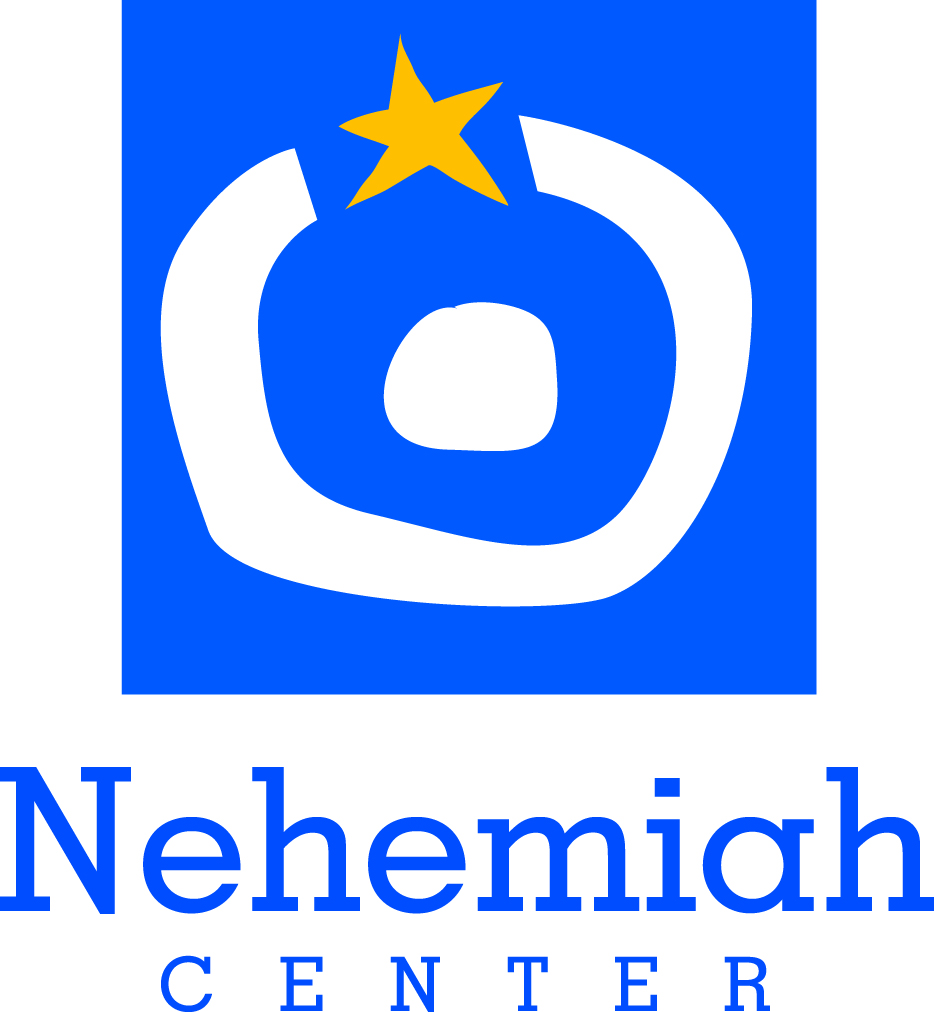 RECORDS RETENTIONPolicyThe Center retains records as required by law and destroys them when appropriate.  The destruction of records must be approved by the Executive Director, and logged into the Organization’s Destroyed Records Log. The formal records retention policy of the Organization is as follows:Accident reports/claims (settled Cases)	7 YearsAccounts payable ledgers and schedules	7 YearsAccounts receivable ledgers and schedules	7 YearsAudit reports	PermanentlyBank reconciliations	3 YearsBank Statements	3 YearsChart of Accounts	PermanentlyCancelled Checks	7 YearsContracts, mortgages, notes and leases:Expired	7 YearsStill in effect	PermanentlyCorrespondence:General	2 YearsLegal and important matters only	PermanentlyRoutine with customers and/or vendors	2 YearsDeeds, mortgages and bills of sales	PermanentlyDepreciation schedules	PermanentlyEmployment applications	3 YearsExpense analyses/expense distribution schedule	7 YearsFinancial statements:Year-end	PermanentlyOther	Optional Garnishments	7 YearsGeneral ledgers/year end trial balance	PermanentlyInsurance policies (expired)	3 YearsInsurance records (policies, claims, etc.)	PermanentlyInternal audit reports	3 Years +Internal reports	3 YearsInventories of products, materials and supplies	7 YearsInvoices (to customers, from vendors)	7 YearsJournals	PermanentlyMinute books of directors, bylaws and charters	PermanentlyNotes receivable ledgers and schedules	7 YearsPayroll records and summaries	7 YearsPersonnel records (terminated)	7 YearsPetty cash vouchers	3 YearsPhysical inventory tags	3 YearsProperty records (incl. depreciation schedules)	PermanentlyPurchase orders:Purchasing department copy	7 YearsOther copies	1 YearRequisitions	1 YearSales records	7 YearsSubsidiary ledgers	7 YearsTime sheets	7 Years	Training manuals	Permanently